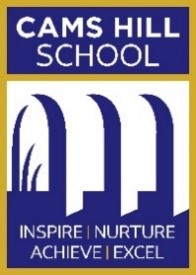 CAMS HILL SCHOOLSCHEME OF DELEGATIONUncontrolled copy when printedStatutoryDate Created: 4 July 2016  Review Period: Annually  Last Reviewed: 27 November 2020 Ratified by Governors: 15 October 2018  Next Review Date: 27 November 2021  Principles of Delegation  The Board of Governors is responsible for ensuring that high standards of corporate governance are maintained.  It exercises its powers and functions with a view to fulfilling a largely strategic leadership role in the running of the academy, addressing such matters as:  policy development and strategic planning, including target-setting to keep up momentum on school improvement;  ensuring sound management and administration of the academy, and ensuring that managers are equipped with relevant skills and guidance;  ensuring compliance with legal requirements;  establishing and maintaining a transparent system of prudent and effective internal controls;  management of the academy’s financial, human and other resources;  monitoring performance and the achievement of objectives and ensuring that plans for improvement are acted upon;  helping the academy be responsive to the needs of parents/carers and the community and making it more accountable through consultation and reporting;   setting the academy’s standards of conduct and values;  assessing and managing risk (including preparation of a statement on the academy’s risk management for its annual report and accounts).  Under the Articles of Association of Cams Hill School, the Governors may delegate to any Governor committee, individual Governor, or the Headteacher powers or functions as they consider desirable to be exercised by them.  Any such delegation is made subject to any conditions the Governors may impose and may be revoked or altered.  Appendix 1 and 2 show details of the level of delegation, where applicable, from the Board of Governors to Governor committees, individual Governors and the Headteacher.  Any Governor committee or individual Governor shall report to all Governors, at the next Full Board of Governors meeting, in respect of actions taken or decisions made with respect to the exercise of the delegation made by the Governors.  The Board of Governors have established four prime committees to exercise powers and functions on behalf of the Governors and their constitution.  Membership and Terms of Reference for these committees are agreed annually by the Board of Governors.  Additionally, a Headteacher’s Performance Panel and Pay Committee will be agreed on an annual basis.  The membership of any committee or panel of the Governors may include persons who are not Governors; however, these members have no rights to vote on any issues.  No vote on any matter shall be taken at a meeting unless the meeting is quorate.  Additionally, ad hoc committees to hear pupil discipline, staff appeals, pay review, pay appeals, complaints or as required by circumstances, will be formed from a pool of Governors, based on their availability.  Trust Board The Members of the Trust Board are guardians of the governance of the trust.  Members hold the Governors to account for the effective governance of the trust.  The first Members are the signatories to the Memorandum of Association drawn up when the trust was formed.  Members also agree the trust’s Articles of Association, which include the trust’s objectives and purpose of the trust.  The Articles of Association describe how the trust will be governed.The Members meet at least once per year at the Annual General Meeting. The Trust Board appoint an appropriately trained Clerk who, in addition to providing an administrative service, will also advise on all matters relevant to the adherence to statute, legislation and procedural obligations.  Matters considered at the Members Trust Board include:review of the academy's annual accounts and reportthe financial position of the academyappointment of the academy auditorsappointment or dismissal of Members and Governors the effectiveness of governance of the trustthe performance of the Board of Governors review of the Articles of Associationreview relevant reports; including significant staffing, legal or financial issuesHeadteacher  The Headteacher is, on appointment by the Board of Governors, an ex-officio Governor who will, in addition to being a member of the Full Board of Governors, also be a member of the Resources, Teaching, Learning and Assessment, and Pastoral committees.  By approving this document, the Governors delegate such powers and functions as they consider are required by the Headteacher for the internal organisation, management and control of the academy; including the implementation of all policies approved by the Governors, and for the direction of the teaching and curriculum at the academy.   The Headteacher is, in accordance with the funding agreement, the academy Chief Financial Officer.  This post confers responsibility for financial and administrative matters and the holder is personally responsible to the Board of Governors for:  ensuring regularity and propriety;  prudent and economical administration;  avoidance of waste and extravagance;  efficient and effective use of available resources;  the day to day organisation, staffing and management of the academy.  The Chief Financial Officer may delegate, or appoint others to assist in these responsibilities, for example to the Business Infrastructure and Finance Manager.  Whilst the Headteacher retains executive responsibility for the academy’s activities including financial activities, much of the financial responsibility has been delegated to the Business Infrastructure and Finance Manager in accordance with Appendix 2.   Board of Governors  The Board of Governors has been appointed in accordance with the Articles of Association and meet at least once a term.  No business can be conducted at any meeting unless a quorum is present.  The Terms of Reference for the Full Board of Governors are reviewed annually and a copy is published on the school website.  The Full Board of Governors appoint an appropriately trained Clerk to the Governors who, in addition to providing an administrative service, will also advise on all matters relevant to the adherence to statute, legislation and procedural obligations by the Governors.  Matters considered at Full Board of Governor meetings include:  the financial position of the academy, including its income, expenditure and financial commitments;   whether adequate financial monitoring of the academy’s budget and activities is being undertaken;  progress on any action identified to improve financial arrangements at the academy;   significant contracts proposed to be entered into by the academy;  details of any significant matters affecting the academy’s staff;   details of any significant matters affecting the pupils’ welfare or education;  details of any significant matters affecting the academy’s assets;  the academy's goals and how they are being met;  review of the management structure to ensure it is operating effectively;  appointment of the school’s bank or other financial institutions to manage cash balances and investments; review of the performance of external providers, e.g. bankers, services provided under SLAs;  review and approval of the academy's annual accounts and report to the trustees;  review and approval of the financial budget for the following year;  review and approval of longer-term forecasts e.g. 3-year plan;  review and approval of the levels of insurance cover for the academy’s assets;  findings made by the auditors and the auditor’s management letter, and any other financial reviews, and consideration of what actions should be taken arising from their recommendations; review of the risks to which the academy is exposed and determination of whether systems are in place to mitigate those risks.  The board delegates responsibility for specified matters, where it has power to do so, to individual members or committees of the board.  Decisions taken by individual members or committees of the board under delegated powers are recorded in written minutes available to the board as a whole.  The Board of Governors shall, at the first meeting of the school year, appoint a Chair and Vice Chair of Governors.The Chair of Governors is responsible for the agreement and issue of an agenda and associated papers to members of the committee at least seven days before each meeting.  Non-governors may be invited to attend Board of Governors meetings; however, they are not entitled to vote on any matters.The Clerk to Governors will circulate minutes of meetings of the committee to all members of the Board of Governors within seven days of the meeting.  The Board of Governors may investigate any activity within its Terms of Reference, and to seek any information it requires from staff, who are required to co-operate with the Board of Governors in the conduct of its inquiries.  The Board of Governors is authorised to obtain independent professional advice if it considers this necessary.  Governor Committees The Board of Governors will annually appoint four committees of the Board of Governors, to be known as:Resources Committee, which will cover Finance, Staff and Premises matters.  Teaching, Learning and Assessment (TLA) Committee, which will cover matters relating to pupil attainment and assessment, progress, curriculum, and other matters relating to pupil academic outcomes as required.  Pastoral Committee, which will cover matters relating to the wellbeing of pupils and staff as required.Audit Committee, which will cover matters relating to audit and risk management as required.All four committees shall meet at least once per school term.  The Board of Governors will annually appoint two additional committees of the Board of Governors, to be known as:Headteacher’s Performance Committee, which will cover the performance and wellbeing of the Headteacher as required.Pay Committee, which will cover staff pay, pay structure and discretionary salary payments. The two committees shall meet at least once per year.  The Board of Governors shall, at the first meeting of the school year, appoint a Chair and Vice Chair to each of the six committees, neither of which can be the Headteacher or the Chair of Governors.   Neither the Chair of Governors or the Headteacher may be members of the Audit Committee.  The Headteacher and Staff Governors may not be members of the Headteacher’s Performance Committee.  Staff Governors may not be members of the Pay Committee.The Chair of each committee is responsible for the agreement and issue of an agenda and associated papers to members of the committee at least seven days before each meeting.  Non-governors may be invited to attend committee meetings; however, they are not entitled to vote on any matters.  Governors who are not members of the committee have the right of attendance but may not vote.  Staff Governors may not attend the Pay Committee or Headteacher’s Performance Committee.The Clerk to Governors will circulate minutes of meetings of the committee to all members of the Board of Governors within seven days of the meeting.  Committees are authorised by the Board of Governors to investigate any activity within its Terms of Reference, and to seek any information it requires from staff, who are required to co-operate with the committee in the conduct of its inquiries.  Committees are authorised to obtain independent professional advice if they considers this necessary.  The specific duties and delegated responsibilities of the committees are contained within the respective committee Terms of Reference that are agreed annually by the Full Board of Governors and are listed in Appendix 1 and 2 of this document.   Additional ad hoc committees to hear pupil discipline, staff appeals, pay review, pay appeals, complaints, will be formed from a pool of governors, based on their availability.  APPENDIX 1  Table of Delegation  The following tables show the level to which the Trust have agreed to delegate authority to make decisions.  It must be remembered that although the decisions may be delegated, the Board of Governors as a whole remains responsible for any decision made under delegation.  APPENDIX 2  Table of Financial Delegation  AdmissionsAdmissionsTaskDelegated to:Create and implement an Admissions Policy annually; including the published admission number (PAN) and the oversubscription criteriaHeadteacherApprove or reject the Admissions Policy; including ensuring compliance with the School Admissions Code FGBMonitor the implementation of the Admissions PolicyTLA CommitteeEstablish an independent appeals panel when there are admissions appealsFGB – Admissions PanelBehaviour and ExclusionsBehaviour and ExclusionsTaskDelegated to:Create and implement a Good Behaviour PolicyHeadteacherApprove or reject and monitor the implementation of the Good Behaviour PolicyPastoral CommitteeCreate and implement an Exclusions PolicyHeadteacherApprove or reject and monitor the implementation of the Exclusions PolicyPastoral CommitteeDecide and implement fixed term exclusions less than 15 days per term that do not preclude the opportunity to sit a public examination   HeadteacherArrange for suitable full-time education for any pupil of compulsory school age who has a fixed-term exclusion of more than five school daysHeadteacherRecommend permanent exclusion, fixed term exclusions for more than 15 days in a term and exclusions precluding opportunity to sit a public examination   HeadteacherApprove or reject permanent exclusion, fixed term exclusions for more than 15 days in a term and exclusions precluding opportunity to sit a public examination   FGB – Disciplinary PanelArrange an independent review panel to consider permanent exclusions following decision of FGB disciplinary panel, where requested by parentsFGBBuildings and PremisesBuildings and PremisesTaskDelegated to:Create and implement Buildings Strategy   HeadteacherMonitor the implementation of the Buildings Strategy   Resources CommitteeCreate and implement a buildings and premises maintenance programme HeadteacherMonitor the implementation of the buildings and premises maintenance programme   Resources CommitteeCreate and implement an Accessibility Policy and PlanHeadteacherApprove or reject the Accessibility Policy and PlanFGBMonitor the implementation of the Accessibility Policy and PlanResources CommitteeCurriculumCurriculumTaskDelegated to:Implement teaching of the National Curriculum to all pupils.  Headteacher  Monitor the teaching of the National Curriculum to all pupils.  TLA CommitteeImplement the disapplication of the National Curriculum for pupil(s) in special circumstancesHeadteacherMonitor the disapplication of the National Curriculum for pupil(s) in special circumstancesTLA CommitteeCreate and implement a Curriculum Policy; including ensuring pupils receive a broad and balanced curriculumHeadteacherApprove or reject and monitor the implementation of the Curriculum PolicyTLA CommitteeSet whole school pupil achievement targetsHeadteacher collaboratively with FGBSet targets for individual pupils’ achievement   HeadteacherResponsible for standards of teaching  HeadteacherMonitor standards of teaching  TLA CommitteeDecide subjects taught by the school; including financial resourcing, staffing levels and time allocated within the timetable for individual subjectsHeadteacherDecide extra-curricular activities available in school; including financial resourcing and staffing levelsHeadteacherMonitor subjects taught in school and extra-curricular activities available in schoolTLA CommitteeDecide and implement exam entries for pupils; including timing, subject, resits and withdrawal of pupils in special circumstances  HeadteacherMonitor exam entries for pupils; including timing, subject, resits and withdrawal of pupils in special circumstances  TLA CommitteeCreate and implement a Careers Policy; including provision of independent careers guidance from Year 8HeadteacherApprove or reject and monitor the implementation of the Careers PolicyTLA CommitteeCreate and implement a Provider Access PolicyHeadteacher Approve or reject and monitor the implementation of the Provider Access PolicyPastoral CommitteeCreate and implement a NQT Policy  HeadteacherApprove or reject and monitor the implementation of the NQT Policy  TLAFinance and BudgetsFinance and BudgetsTaskDelegated to:Make day-to-day spending decisions under the amount of £20,000HeadteacherMake spending decisions between the amount of £20,001 and £60,000Resources CommitteeMake spending decisions over £60,000FGBAppoint the Accounting Officer and Chief Financial OfficerFGBCreate a formal annual budget HeadteacherApprove or reject the annual budget and submit to the ESFAFGBProvide the approved annual budget to the Trust board for reviewFGBMonitor the implementation of the annual budget; including monthly expenditureResourcesRefer potentially novel and contentious transactions to Education and Skills Funding Agency (ESFA) for explicit prior authorisationFGBAppoint a registered statutory auditor and prepare annual financial statements in line with the ESFA’s academies accounts directionCHATMonitor the findings of the auditor’s annual reportAudit CommitteeObtain adequate insurance cover; including but not limited to building insurance, employers liability insurance and personal liability indemnity  HeadteacherEnsure that adequate insurance cover is in place; including but not limited to building insurance, employers liability insurance and personal liability indemnity  Resources CommitteeCreate and implement a Charging and Remissions PolicyHeadteacherApprove or reject and monitor the implementation of the Charging and Remissions PolicyResources CommitteeCreate, maintain and publish a Register of Interests; including the business and pecuniary interests of GovernorsFGB  Report to Governors on the impact of Pupil Premium FundingHeadteacherMonitor the impact of Pupil Premium FundingPastoral CommitteeReport to Governors on the impact of Year 7 Catch-Up FundingHeadteacherMonitor the impact of Year 7 Catch-Up FundingPastoral CommitteeCreate and manage a Risk RegisterHeadteacherMonitor the management of the Risk Register and mitigation of riskAudit Committee Governance GovernanceTaskDelegated to:Elect or remove a Chair and Vice-Chair of Trust BoardCHATAppointment or removal of Member of Trust BoardCHAT Hold Trust Board meeting at least once per school year   CHATCreate, approve or reject, review and implement Articles of Association CHATAmend Articles of AssociationCHATPass special resolutions to direct the Governors to take a specific actionCHATChange the name of the TrustCHATRaise concerns to the Governing BodyCHAT Wind up the TrustCHAT Monitor the performance of the Governing BodyCHAT Monitor the Trusts accountsCHAT Review relevant reports; including significant staffing, legal or financial issuesCHAT Hold Governors to accountCHAT Appointment or removal of Governors CHAT Hold Full Board of Governors meeting at least three times in a school year.   FGB Elect or remove a Chair and Vice-Chair of GovernorsFGB   Appoint or dismiss Clerk to Governors  FGB Determine the constitution, membership and terms of reference of any  committee it decides to establish and review this annually. FGBCreate, approve or reject and implement Governor Committee Terms of Reference  FGBElect or remove a Chair and Vice-Chair to CommitteesFGBCheck that all statutory policies and documents are in placeAudit CommitteeCreate Link Governor roles and appoint Link GovernorsFGBCreate, approve or reject and implement Scheme of DelegationFGBCreate, approve or reject and implement Governors’ Code of ConductFGBHealth and SafetyHealth and SafetyTaskDelegated to:Create and implement a Health and Safety PolicyHeadteacher Approve or reject the Health and Safety PolicyFGBMonitor the implementation of the Health and Safety PolicyPastoral CommitteeCreate and implement a Medical PolicyHeadteacherApprove or reject and monitor the implementation of the Medical PolicyPastoral CommitteeAppoint a person in charge of First AidHeadteacherEnsure there is an appointed person in charge of First AidPastoral CommitteeCreate and implement an Evacuation and Fire Procedure PolicyHeadteacherApprove or reject and monitor the implementation of the Evacuation and Fire Procedure PolicyPastoral CommitteeInformation, Parents and the CommunityInformation, Parents and the CommunityTaskDelegated to:Publish statutory and informative information on the school websiteHeadteacherEnsure all statutory information is published on the school websiteAudit CommitteeCreate and implement a Complaints PolicyHeadteacherApprove or reject the Complaints PolicyFGBMonitor the implementation of the Complaints PolicyResources CommitteeEstablish a complaints panel to consider formal complaints about the school FGB – Complaints PanelPrepare and publish the school prospectus   HeadteacherCreate and implement a Data Protection PolicyHeadteacherApprove or reject and monitor the implementation of the Data Protection PolicyResources CommitteeEnsure the school complies with the Freedom of Information Act 2000Resources CommitteeTo set the times of school sessions and the dates of school terms and holidays   HeadteacherEnsure that the school meets for 380 sessions in a school year    HeadteacherPupil WellbeingPupil WellbeingTaskDelegated to:Provide free school meals to those pupils meeting the criteriaHeadteacherEnsure the provision of free school meals to those pupils meeting the criteriaPastoral CommitteeAppoint a designated teacher to promote the educational achievement of looked after children (LAC) and post-LAC and that they undertake appropriate trainingHeadteacherEnsure a designated teacher is appointed to promote the educational achievement of looked after children (LAC) and post-LAC and monitor that they undertake appropriate trainingPastoral CommitteeCreate and implement an Equality and Diversity PolicyHeadteacherApprove or reject and monitor the implementation of the Equality and Diversity PolicyPastoralComply with the Equality Act 2010 and the Public Sector Equality Duty and publish and report to governors on equality objectives and information about how this is achieved HeadteacherEnsure the school complies with the Equality Act 2010 and the Public Sector Equality Duty and publishes equality objectives and information about how this is achievedPastoral CommitteeCreate and implement a Relationships and Sex Education PolicyHeadteacherApprove or reject and monitor the implementation of the Relationships and Sex Education PolicyPastoral CommitteeSet whole school pupil attendance targetsHeadteacher collaboratively with Pastoral CommitteeSafeguardingSafeguardingTaskDelegated to:Create and implement a Child Protection PolicyHeadteacherApprove or reject the Child Protection PolicyFGBMonitor the implementation of the Child Protection PolicyPastoral CommitteeCreate and implement a Safeguarding PolicyHeadteacherAppoint a member of staff to be Designated Safeguarding LeadHeadteacherApprove or reject the Safeguarding PolicyFGBMonitor the implementation of the Safeguarding Policy; including ensuring that the school complies with statutory guidance on safeguardingPastoral CommitteeEnsure that safeguarding arrangements take into account the procedures and practice of the LA, as part of inter-agency safeguarding procedures set up by the Local Safeguarding Children BoardPastoral CommitteeNominate a Designated Safeguarding Link Governor to liaise with the school DSL and liaise with the LADO if allegations were made against the HeadteacherFGBUndertake Child Protection and Safeguarding TrainingFGBProvide effective support for any employee facing an allegationHeadteacherEnsure that effective support is provided for any employee facing an allegationPastoral Committee  Prevent radicalism and extremism through implementation of Safeguarding  Policy and Staff Code of Conduct HeadteacherMonitor the prevention of radicalism and extremismPastoral CommitteeUndertake PREVENT TrainingFGBCreate and implement an Anti-Bullying PolicyHeadteacherApprove or reject and monitor the implementation of the Anti-Bullying PolicyPastoral CommitteeSpecial Educational Needs and Disabilities (SEND)Special Educational Needs and Disabilities (SEND)TaskDelegated to:Appoint a designated SEND Link Governor to have oversight of the school’s arrangements for SENDFGBCreate and implement a SEND Policy; including arrangements for supporting pupils with medical conditions and SENDHeadteacherApprove or reject and monitor the implementation of the SEND Policy; including ensuring the school follows the statutory SEND Code of PracticePastoral CommitteeNotify parents when special educational provision is being made for their childHeadteacherPublish the school SEN information report on the school websiteHeadteacherEnsure the school SEN information report is published on the school websitePastoral CommitteeAppoint a qualified teacher as the Special Educational Needs and Disabilities Co-ordinator (SENDCO) for the schoolHeadteacherEnsure a qualified teacher is appointed as the Special Educational Needs and Disabilities Co-ordinator (SENDCO) for the schoolPastoral CommitteeEnsure that the teachers in the school are aware of the importance of identifying pupils who have SEN and providing appropriate teachingHeadteacherStaffingStaffingTaskDelegated to:Appointment of Headteacher or Deputy HeadteacherFGB Suspension of Headteacher or Deputy HeadteacherFGBEnding suspension of Headteacher or Deputy HeadteacherFGBDismissal of Headteacher or Deputy HeadteacherFGBAppointment of staff; excluding Headteacher or Deputy HeadteacherHeadteacherSuspension of staff; excluding Headteacher or Deputy HeadteacherHeadteacherEnding suspension of staff; excluding Headteacher or Deputy HeadteacherHeadteacherDismissal of staff; excluding Headteacher or Deputy HeadteacherHeadteacher Ensure safer recruitment procedures are applied including but not limited to disclosure and barring checksFGBEnsure employment law and guidance is being followedResources CommitteeMake recommendations for staffing structure changesHeadteacherApprove staffing structure changesResources CommitteeCreate a Pay PolicyHeadteacher colloboratively with Pay CommitteeImplement a Pay PolicyHeadteacherApprove or reject the Pay PolicyFGBMonitor the implementation of the Pay PolicyPay CommitteeRecommend Pay DiscretionsHeadteacherApprove Pay Discretions  Pay CommitteeCreate and implement a Performance Management and Capability PolicyHeadteacherApprove or reject the Performance Management and Capability PolicyFGBMonitor the implementation of the Performance Management and Capability PolicyResources and Pay CommitteeCreate and implement a Local Government Pensions Scheme (LGPS) Employers Discretions PolicyHeadteacherApprove or reject the Local Government Pensions Scheme (LGPS) Employers Discretions PolicyFGBMonitor the implementation of the Local Government Pensions Scheme (LGPS) Employers Discretions PolicyResources CommitteeCreate and implement a Staff Disciplinary PolicyHeadteacherApprove or reject and monitor the implementation of the Staff Disciplinary Policy Resources CommitteeCreate and implement a Staff Grievance PolicyHeadteacherApprove or reject and monitor the implementation of the Staff Grievance Policy Resources CommitteeCreate and implement a Whistle Blowing PolicyHeadteacherApprove or reject and monitor the implementation of the Whistle Blowing Policy Resources CommitteeCreate and implement a Staff Absence PolicyHeadteacherApprove or reject the Staff Absence PolicyFGBMonitor the implementation of the Staff Absence PolicyResources CommitteeCreate and implement a Staff Code of ConductHeadteacherApprove or reject and monitor the implementation of the Staff Code of ConductResources CommitteeType of SchoolType of SchoolTaskDelegated to:Recommend change to school type; including academy status, free school, maintained school etc HeadteacherApproval to change school typeFGBRecommend forming a Federation or Multi- Academy Trust HeadteacherApprove forming a Federation or Multi- Academy TrustFGBRecommend requests from other schools to join the Federation or Multi- Academy Trust HeadteacherApprove requests from other schools to join the Federation or Multi- Academy TrustFGBRecommend leaving a Federation or Multi- Academy TrustHeadteacherApprove leaving a Federation or Multi- Academy TrustFGBRecommend removing a school from the Federation or Multi- Academy TrustHeadteacherApprove removing a school from the Federation or Multi- Academy TrustFGB Delegated Duty   Value   Delegated Authority   Method  Ordering goods and services  Up to £3000  Budget Holders  Selection from preferred supplier lists where possible - best value to be demonstrated  Ordering goods and services  £3,000 - £10,000  Headteacher  Selection from preferred supplier lists where possible - best value to be demonstrated Ordering goods and services  £10,001 - £20,000  Headteacher  Minimum of three quotes  Ordering goods and services  £20,001 - £60,000  Resources Committee  Minimum of three quotes  Ordering goods and services  Over £60,000 Full Governing Body  Formal tendering process, including advertising in OJEU where appropriate   Delegated Duty   Value   Delegated Authority  Signatories for cheques, BACS payments and other bank transfers Up to £3,000 Signatory from Budget Holder and a single signatory from Headteacher or Deputy Headteacher or Business Infrastructure and Finance Manager  Signatories for BACS payments and other bank transfers  Over £3,000 Signatory from Budget Holder and two signatories from Headteacher or Deputy Headteacher or Business Infrastructure and Finance Manager  Signatories for EFA grant claims and EFA returns  Any  Two signatories from:  	  Headteacher or Deputy Headteacher or Business Infrastructure and Finance Manager  Raising invoices to collect income  Up to £1,000  Senior Finance Assistant 	  Raising invoices to collect income  Up to £10,000  Senior Finance Assistant and Business Infrastructure and Finance Manager  Raising invoices to collect income  Over £20,000  Headteacher  Virement of budget provision between budget heads  Up to £10,000 Headteacher  Virement of budget provision between budget heads  Over £10,000  Headteacher and reported to Resources Committee  Write off of bad debts/losses/disposal of assets  Up to £1,000 per transaction  Headteacher   Write off of bad debts/losses/disposal of assets  £1,001 to £45,000 per transaction  Headteacher and reported to Resources Committee Write off of bad debts/losses/disposal of assets  Over £45,000  EFA/ Secretary of State  Authorisation of staff reimbursement claims excluding Headteacher,  Deputy Headteacher and Business Infrastructure and Finance ManagerAny  One signatory from Headteacher or Deputy Headteacher or Business Infrastructure and Finance Manager Authorisation of Business Infrastructure and Finance Manager reimbursement claimsAnyOne signatory from Headteacher or Deputy Headteacher Authorisation of Deputy Headteacher reimbursement claimsAnyHeadteacherAuthorisation of  Governor and Headteacher reimbursement claims  Any  One signatory from Chair of Governors or Vice Chair of Governors  Authorisation of Chair ofGovernors reimbursement claims  AnyVice Chair of Governors